BMW MOTORRAD R1200R, 92kWWB10A0407FZ276782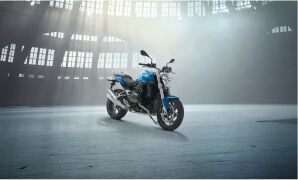 Barvacordoba-blauZvláštní výbavy z výroby:0182 DTC0191 Dynamic ESA0202 Denní světlomet0219 Deluxe Headlight0221 Palubní počítač Pro0222 Asistent řazení Pro0224 Jízdní režimy Pro0230 Komfortní paket0233 Paket Touring0235 Paket Dynamik0272 Příprava navigační zařízení0350 Výfukový systém chromovaný0377 Informační štítek pohotovostní služba0380 Návod k obsluze německy0519 Vyhřívané rukojeti0530 Kontrola tlaku v pneumatikách0538 Regulace rychlosti0560 Větrný štítek Sport0590 Směrové světlo LED bílé0636 Sklopný stojan0665 Nosič zavazadel0681 Držák kufru levý/pravý0748 Provedení Německo